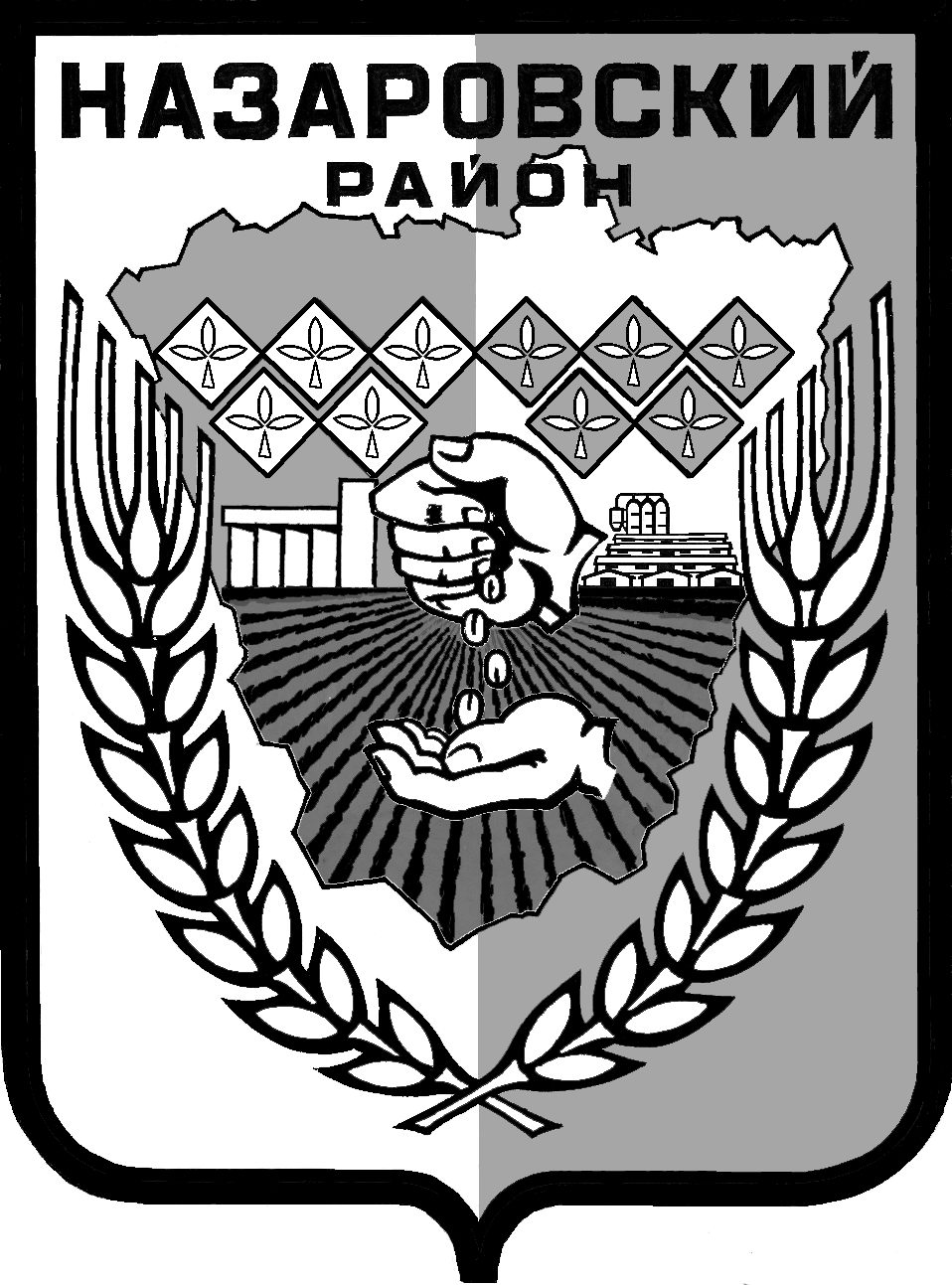 Администрация Назаровского районаКрасноярского краяПОСТАНОВЛЕНИЕ«___»________20___г.         	         г. Назарово                         	 №____О внесении изменений в постановление администрации Назаровского района от 12.02.2018 № 43-п «Об утверждении административного регламента предоставления муниципальной услуги администрацией Назаровского района «Утверждение схемы расположения земельного участка или земельных участков на кадастровом плане территории»В целях приведения в соответствие с требованиями федерального законодательства, на основании Федерального закона от 06.10.2003 № 131-ФЗ «Об общих принципах организации местного самоуправления в Российской Федерации», Федерального закона от 27.07.2010 № 210-ФЗ «Об организации предоставления государственных и муниципальных услуг», руководствуясь Уставом муниципального образования Назаровский район Красноярского края, постановляю:1. Внести в постановление администрации Назаровского района             от 12.02.2018 № 43-п «Об утверждении административного регламента предоставления муниципальной услуги администрацией Назаровского района «Утверждение схемы расположения земельного участка или земельных участков на кадастровом плане территории» следующие изменения:1.1. В приложении к постановлению:1.1.1. В разделе 2 «Стандарт предоставления муниципальной услуги»:1.1.1.1. Пункт 2.8 «Исчерпывающий перечень оснований для отказа в предоставлении муниципальной услуги» изложить в следующей редакции:«Основаниями для отказа в предоставлении муниципальной услуги являются:1) отсутствие полномочий, указанных в пункте 13 статьи 11.10 Земельного кодекса Российской Федерации;2) несоответствие схемы расположения земельного участка ее форме, формату или требованиям к ее подготовке, которые установлены в соответствии с пунктом 12 статьи 11.10 Земельного кодекса Российской Федерации;3) полное или частичное совпадение местоположения земельного участка, образование которого предусмотрено схемой его расположения, с местоположением земельного участка, образуемого в соответствии с ранее принятым решением об утверждении схемы расположения земельного участка, срок действия которого не истек;4) разработка схемы расположения земельного участка с нарушением предусмотренных статьей 11.9 Земельного кодекса Российской Федерации требований к образуемым земельным участкам;5) несоответствие схемы расположения земельного участка утвержденному проекту планировки территории, землеустроительной документации, положению об особо охраняемой природной территории;6) расположение земельного участка, образование которого предусмотрено схемой расположения земельного участка, в границах территории, для которой утвержден проект межевания территории;7) непредставление заявителем документов, указанных в подпункте 2.6.1 пункта 2.6 Административного регламента;8) поступление в агентство в срок, установленный пунктом 4 статьи 3.5 Федерального закона от 25.10.2001 № 137-ФЗ «О введении в действие Земельного кодекса Российской Федерации», уведомления министерства лесного хозяйства Красноярского края об отказе в согласовании схемы расположения земельного участка.9) от заявителя поступил отказ от получения муниципальной услуги.».1.1.2. В разделе 3 «Состав, последовательность и сроки выполнения административных процедур, требования к порядку их выполнения, в том числе особенности выполнения административных процедур в электронной форме, а также особенности выполнения административных процедур в многофункциональных центрах»:1.1.2. Абзацы седьмой, восьмой подпункта 3.2.1. пункта 3.2. исключить.1.1.3. В разделе 5 «Досудебный (внесудебный) порядок обжалования решений и действий (бездействия) Администрации, а также её должностных лиц»:1.1.3.1. В подпункте 3 пункта 5.2. слова «документов, не предусмотренных» заменить словами «документов или информации либо осуществления действий, представление или осуществление которых не предусмотрено».  1.1.3.2. Пункт 5.2. дополнить пунктами следующего содержания:«8) нарушение срока или порядка выдачи документов по результатам предоставления государственной или муниципальной услуги;9) приостановление предоставления муниципальной услуги, если основания приостановления не предусмотрены федеральными законами и принятыми в соответствии с ними иными нормативными правовыми актами Российской Федерации, законами и иными нормативными правовыми актами субъектов Российской Федерации, муниципальными правовыми актами;10) требование у заявителя при предоставлении муниципальной услуги документов или информации, отсутствие и (или) недостоверность которых не указывались при первоначальном отказе в приеме документов, необходимых для предоставления муниципальной услуги, либо в предоставлении муниципальной услуги, за исключением случаев, предусмотренных пунктом 4 части 1 статьи 7 настоящего Федерального закона от 27.07.2010 № 210-ФЗ   «Об организации предоставления государственных и муниципальных услуг».».1.1.3.3. Пункт 5.8. дополнить абзацами следующего содержания:«В случае признания жалобы подлежащей удовлетворению, в ответе заявителю дается информация о действиях, осуществляемых органом, предоставляющим муниципальную услугу,  в целях незамедлительного устранения выявленных нарушений при оказании муниципальной услуги, а также приносятся извинения за доставленные неудобства и указывается информация о дальнейших действиях, которые необходимо совершить заявителю в целях получения муниципальной услуги.В случае признания жалобы не подлежащей удовлетворению, в ответе заявителю даются аргументированные разъяснения о причинах принятого решения, а также информация о порядке обжалования принятого решения.».2. Общему отделу администрации Назаровского района (Мчедлишвили) разместить настоящее постановление на официальном сайте муниципального образования Назаровский район.3. Контроль за выполнением настоящего постановления возложить на заместителя главы района по сельскому хозяйству Гобова В.Н. 4. Настоящее постановление вступает в силу в день, следующий за днем его официального опубликования в газете «Советское Причулымье».Исполняющий полномочия главы района, первый заместитель главы района по финансовым и экономическим вопросам                       С.Н. Крашенинников